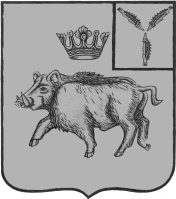 СОВЕТ БАЛТАЙСКОГО МУНИЦИПАЛЬНОГО ОБРАЗОВАНИЯ БАЛТАЙСКОГО МУНИЦИПАЛЬНОГО РАЙОНАСАРАТОВСКОЙ ОБЛАСТИДесятое заседание Совета четвертого созываРЕШЕНИЕот 29.07.2019 № 54с. БалтайО проекте решения СоветаБалтайского муниципального образованияБалтайского муниципального района«О внесении изменений в  Правила об организации благоустройства территории Балтайскогомуниципального образования Балтайского муниципального района Саратовской области»На основании статей Федерального закона от 06 октября 2003 № 131-ФЗ «Об общих принципах организации местного самоуправления в Российской Федерации», руководствуясь статьей 21 Устава Балтайского муниципального образования Балтайского муниципального района Саратовской области, Совет Балтайского муниципального образования Балтайского муниципального района Саратовской области РЕШИЛ:1. Принять к рассмотрению проект решения Совета Балтайского муниципального образования Балтайского муниципального района Саратовской области «О внесении изменений в  Правила об организации благоустройства территории Балтайского муниципального образования Балтайского муниципального района Саратовской области» (приложение).2. Опубликовать проект решения Совета Балтайского муниципального образования Балтайского муниципального района Саратовской области «О внесении изменений в Правила об организации благоустройства территории Балтайского муниципального образования Балтайского муниципального района Саратовской области» на официальном сайте администрации Балтайского муниципального района, разместить в ИПЦ Балтайского муниципального образования «29» июля 2019 года.3. Вынести проект решения Совета Балтайского муниципального образования Балтайского муниципального района Саратовской области «О внесении изменений в  Правила об организации благоустройства территории Балтайского муниципального образования Балтайского муниципального района Саратовской области» на публичные слушания.4. Настоящее решение вступает в силу со дня его принятия.Глава Балтайскогомуниципального образования 				      Н.В.МеркерСОВЕТ БАЛТАЙСКОГО МУНИЦИПАЛЬНОГО ОБРАЗОВАНИЯ БАЛТАЙСКОГО МУНИЦИПАЛЬНОГО РАЙОНАСАРАТОВСКОЙ ОБЛАСТИДесятое заседание Совета четвертого созываРЕШЕНИЕОт_________№ ____ с. БалтайО внесении измененийв  Правила об организации благоустройства территории Балтайскогомуниципального образования Балтайского муниципального района Саратовской областиВ соответствии с  Федеральным законом от 6 октября 2003 года № 131-ФЗ «Об общих принципах организации местного самоуправления в Российской Федерации», законом Саратовской области 29.03.2019  № 25-ЗСО «О внесении изменений в статью 8.2 Закона Саратовской области "Об административных правонарушениях на территории Саратовской области», руководствуясь статьей 21 Устава Балтайского муниципального образования Балтайского муниципального района Саратовской области, Совет Балтайского муниципального образования Балтайского муниципального района Саратовской области РЕШИЛ:1. Внести в Правила об организации благоустройства территории Балтайского муниципального образования Балтайского муниципального района Саратовской области следующие изменения:1.1. В приложении к решению:1) Пункт  «Уборка территории» раздела 7 дополнить абзацем следующего содержания:«Санитарным днем на территории Балтайского муниципального образования является пятница каждой недели месяца.».2) Абзац 11 пункта «Ремонт и содержание зданий и сооружений» раздела 7 изложить в следующей редакции:«На площадях зеленых насаждений запрещено:- ходить и лежать на газонах и в молодых лесных посадках;- ломать деревья, кустарники, сучья и ветви, срывать листья и цветы, сбивать и собирать плоды;- разбивать палатки и разводить костры;- засорять газоны, цветники, дорожки и водоемы;- портить скульптуры, скамейки, ограды;- добывать из деревьев сок, делать надрезы, надписи, приклеивать к деревьям объявления, номерные знаки, всякого рода указатели, провода и забивать в деревья крючки и гвозди для подвешивания гамаков, качелей, веревок, сушить белье на ветвях;- ездить на велосипедах, мотоциклах, лошадях, тракторах и автомашинах;- мыть автотранспортные средства, стирать белье, а также купать животных в водоемах, расположенных на территории зеленых насаждений;- парковать автотранспортные средства на газонах;- пасти скот;- устраивать ледяные катки и снежные горки, кататься на лыжах, коньках, санях, организовывать игры, танцы, за исключением мест, отведенных для этих целей;- производить строительные и ремонтные работы без ограждений насаждений щитами, гарантирующими защиту их от повреждений;- обнажать корни деревьев на расстоянии ближе 1,5 м от ствола и засыпать шейки деревьев землей или строительным мусором;- складировать на территории зеленых насаждений материалы, а также устраивать на прилегающих территориях склады материалов, способствующие распространению вредителей зеленых насаждений;- устраивать свалки мусора, снега и льда, сбрасывать снег с крыш на участках, имеющих зеленые насаждения, без принятия мер, обеспечивающих сохранность деревьев и кустарников;- размещать транспортные средства (за исключением техники, связанной с производством работ по созданию и содержанию зеленых насаждений) на газоне или иной территории, занятой зеленными насаждениями;- добывать растительную землю, песок и производить другие раскопки;- выгуливать и отпускать с поводка собак в парках, лесопарках, скверах и иных территориях зеленых насаждений.».2. Настоящее решение вступает в силу со дня его обнародования.3. Контроль за исполнением настоящего решения возложить на постоянную комиссию Совета Балтайского муниципального образования по вопросам местного самоуправления.Глава Балтайскогомуниципального образования 				        Н.В.МеркерПриложение к решению Совета Балтайского муниципального образованияот 29.07.2019 № 54